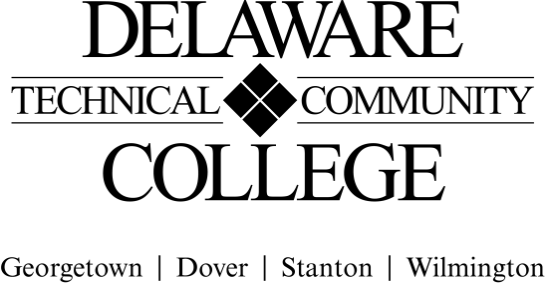 Course Evaluation Measures MenuCourse number: HLH 123Course title: Concepts of Patient CareCampus location(s): Georgetown, Dover, StantonEffective Semester: Spring 2022Core Course Performance Objectives Discuss the role and functions of a patient care provider in providing basic care. (CCC 1,4, 5;  PGC 2, 3,5)Develop an understanding of the concepts of basic patient care, including comfort, safety, infection, mobility and elimination. (CCC 1, 2, 3, 4, 5, 6; PGC 1, 2, 3, 4, 5)Perform basic patient care and skills. (CCC 1,2,3,4,5, &6; PGC 1, 2, 3, 4, 5)Summative EvaluationsPlease note: All courses must have a minimum of four summative evaluation measures, and those measures should include a variety of evaluation methods (e.g., test, oral presentation, group project). Please list all summative evaluation measures.  In addition to these summative measures, a variety of formative exercises/quizzes/other assignments should be used to guide instruction and learning but do not need to be included on this template. For each measure, please include a scope of the assignment: for example, if requiring a research paper, include the range of required number of words and number and types of sources; for a test, include the types and number of questions; for a presentation, include the minimum and maximum time, and so on. FINAL COURSE GRADE(Calculated using the following weighted average)LIST RELEVANT COURSE POLICIES (e.g., makeup policies for evaluation measures and learning experiences agreed upon collegewide)AttendanceRegular and punctual attendance is required at all lecture and laboratory sessions. Coming to class is very important to student success in this course. For professionalism, students are expected to notify the instructor prior to the beginning of class or lab if they are unable to attend. When this happens, it is the student’s responsibility to schedule makeup arrangements with the instructor to support their learning objectives.Testing PolicyIn the event a student is unable to complete a scheduled examination or a quiz, whether online or in class, they must notify the instructor to make arrangements for make-up. This notification must be made within twenty-four (24) hours of the scheduled examination. A make-up examination will cover the same information found on the regularly scheduled exam but will be an alternate examination provided in the Testing Center. Make-up examinations are required to be completed within seven (7) business days of the scheduled exam. Failure to notify the instructor within 24 hours of the missed exam and/or failure to complete the make-up exam within seven (7) business days will result in a zero (0) for the examination grade.LaboratoryStudent laboratory participation and performance are critical for meeting course objectives and achieving personal career goals. Six hours per week has been allocated for lab time. Time in the lab provides a realistic healthcare environment for students to practice and demonstrate competency of select skills. It is the expectation that the student will practice skills in the lab in preparation for a scheduled sign-off. Participation in the lab is part of the skills sign-off evaluation rubric.(Electronic Signature Permitted)Submitted by (Collegewide Lead): Joshua Barnes, MSN, RN				Date: 3/7/22 Approved by counterparts: V. Norwood & Kristen Doughty		 	Date: 3/7/2022 Reviewed by Curriculum Committee 	 			 DateEvaluation Measures: Include each agreed upon measure and scope of that measure (see above).Which CCPO(s) does this evaluation measure? Quizzes (3) equally weighted at 15%30 Questions, multiple choice45 minutes to take each quiz1, 2, & 3Final Exam weighted at 30%100 questions, multiple choice2 hours 30 minutes to take examcumulative final1, 2, & 3Laboratory SkillsLab graded on a rubric of how well students participate and perform the assigned skills at 15% of the class gradeThe Competency Skills Check Off will include participation and Handwashing, Vital Signs, & two additional skills1, 2, & 3Evaluation MeasurePercentage of final gradeQuizzes (3) at (equally weighted at 15%) (Summative)45%Final Exam (Summative)30%Cultural Discussion Board (Formative)10%Laboratory Skills (Formative & Summative)15%TOTAL100%